 Развитие речи детей раннего возраста.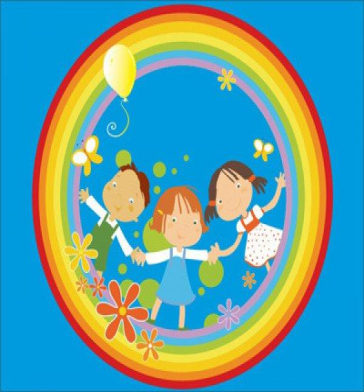 В возрасте от 2 до 3 лет происходит значительный скачок в развитии речи, внимании.Дети, не получившие в раннем возрасте соответствующее речевое развитие, заметно отстают в общем развитии, так как речь является показателем достижений.  С помощью речи  ребёнок показывает своё знание или незнание, умение или неумение, согласие или отрицание происходящего, выражает свое отношение к происходящему.Родителям детей 2-3 лет необходимо вести систематическую и целенаправленную работу по развитию речи. Именно ранний возраст наиболее благоприятен для закладывания основ грамотной, четкой, красивой речи, для пробуждения интереса ко всему, что нас окружает. Поэтому задача обогащения словаря и активизации речи детей должна решаться ежеминутно, ежесекундно, постоянно звучать в беседах с родителями, пронизывать все режимные моменты.Приемы и упражнения, которые я использую в своей работе по развитию речи:1. Дыхательные упражнения и артикуляционная гимнастика.Цель: формирование навыков правильного звукопроизношения; тренировка органов артикуляции.Дыхательные упражнения.Цель: развитие речевого дыхания, силы голоса, тренировка мышц губ.1.«Подуем на снежинку».Вырезать из салфетки тонкую и легкую снежинку. Положить на ладонь ребенку. Ребенок дует, чтобы снежинка слетела с ладони.2. «Бабочка летает».Сделать совместно с ребенком бабочку из тонкой бумаги (обертка от конфет, салфетка и т.д.). Привязать нитку. Ребенок держит за ниточку и дует на бабочку.3.«Плывет, плывет кораблик».Налить в тазик или ванну воду положить кораблик и предложить ребенку подуть на кораблик.Артикуляционная гимнастика.Цель: развитие артикуляционного аппарата.Упражнение «Заборчик».Зубы ровно мы смыкаемИ заборчик получаем,А сейчас раздвинем губы –Посчитаем наши зубы.Упражнение «Хобот слоненка».Подражаю я слонуГубы хоботом тяну…Даже если я устану,Их тянуть не перестану.Буду долго так держать,Свои губы укреплять.2. Игры по развитию общей моторики.Двигательные упражнения, игры в сочетании со стихотворным текстом являются мощным средством воспитания правильной речи. Чем выше двигательная активность, тем выше развивается его речь.Мы идем по кругу, посмотри,И шагаем дружно: раз, два, три.Мы скачем по дорожке, меняя часто ножки.Поскакали, поскакали: скок, скок, скок,А потом, как аисты встали – и молчок.3. Подвижные игры с речевым сопровождением.Дети раннего возраста очень любят играть в короткие подвижные игры с забавными стихами, которые очень активно стимулируют развитие их речи. Чем веселее и интересней речевое сопровождение, тем больше  игра нравится детям и тем больший эффект в развитии речи.Например, подвижные игры «Гуси-гуси», «У медведя во бору», «Лохматый пес», «Кот Васька».4. Логоритмические игры с самомассажем.Во время игр с самомассажем воспитатель читает стихотворение, сопровождая слова движениями.«Лягушата»Лягушата встали, потянулись и друг другу улыбнулись.Выгибают спинки, спинки – тростинкиНожками затопали, ручками захлопали,Постучим ладошкой по ручкам немножко,А потом, а потом грудку мы чуть-чуть побьем.  Хлоп-хлоп тут и там и немного по бокам,Хлопают ладошки нас уже по ножкам.Погладили ладошки и ручки и ножки.Лягушата скажут: «Ква! Прыгать весело, друзья».5. Игры – подражания с речевым сопровождением.Цель: упражнять детей в отчетливом произношении отдельных звуков, слов или фраз.«Птичий двор»Наши уточки с утра – «Кря-кря-кря!», «Кря-кря-кря!»,Наши гуси у пруда – «Га-га-га!», «Га-га-га!»,Наши гуленьки вверху – «Гу-гу-гу!», «Гу-гу-гу!»Наши курочки в окно – «Ко-ко-ко!», «Ко-ко-ко!»,А наш Петя-петушок рано-рано поутруНам споет  «Ку-ка-ре-ку!»«Произношение гласных звуков»- А-а-а (плач ребенка, поет певица, уколол пальчик,девочка укачивает куклу).- О-о-о (разболелся зуб,удивление).- У-у-у (гудит поезд).-И-и-и (жеребенок ржет).Звуки произносятся на выдохе.6. Пальчиковые игры.Это уникальное средство для развития речи: стимулируют речевое развитие, улучшают артикуляционную моторику, подготавливают кисть к письму и повышают работоспособность коры головного мозга.«Замок»На двери висит замок.Кто его открыть бы смог?Покрутили, постучали, потянули… и открыли.7. Игры с различными предметами и материалами.Можно использовать различные круглые предметы, которые хорошо катаются между ладонями.«Яичко»(катаем грецкий орех или любой шарик между ладошками).Маленькая птичка принесла яичко,Мы с яичком поиграем,Мы яичко покатаем,Покатаем, не съедим, его птичке отдадим.Следовательно, очень важно работать над развитием речи малышей, но так, же необходимо большое внимание уделять умению детей раннего возраста контактировать с окружающими людьми, учиться общаться, договариваться.В заключение хочу сказать следующее, наши воспитанники – самые маленькие в детском саду. Они еще мало что знают, далеко не все понимают и совсем немногое умеют.Ранний возраст по признанию специалистов всего мира – это уникальный период в жизни человека. Психологи называют его «возрастом нераскрытых резервов». Наша с вами задача – сделать так, чтобы ребенок прожил этот период жизни как можно более полноценно.Учитель-логопед Румянцева А.Ю.